Pracovní list – matematika – květen 3Rozlož čísla v domečcích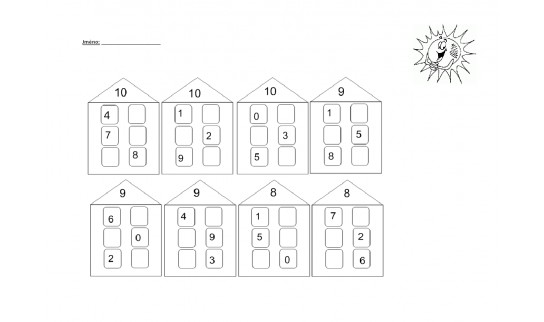 Vypočítej příklady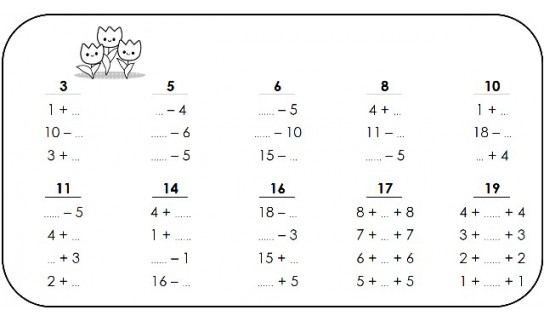 